Composition d’une rocheExp. 2.1SciencesPrésenté à :Daniel BlaisPar : Edouard GrenierESVMSI2018-10-24Observation:   Si on a une roche et une loupe on va parler de composition d’une roche. Interrogation : Lequel de ces minéraux est de la biotite ?Hypothèse : Je suppose que c’est le numéro : 15.Matériel : Loupe et roche.Manipulation : je prends la photo.Résultats :Analyse : D’après nos notes de cours, le granite est composé de feldpath, de biotite et de quartz.Alors d’après mes résultats, la biotite serait l’inconnu #33 car il est noir.-raison : parce que ce n’est pas #14 car c’est de la magnétite.-raison : parce que ce n’est pas #4 car il est noir.Conclusion : Mon hypothèse est fausse.Composition d’une roche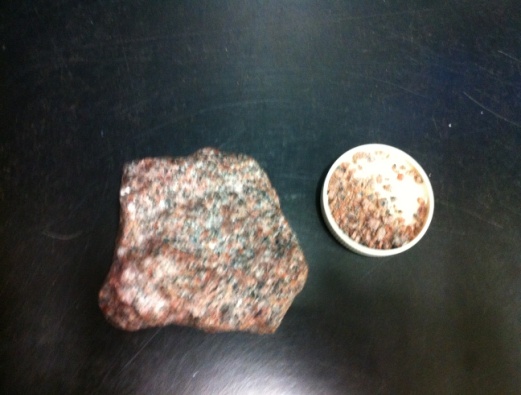 